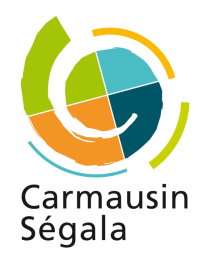 PROJET EDUCATIF 2021 / 2026de laCommunauté de Communes Carmausin-SégalaPage 1 sur 8Intitulé du projet : …………………………………………………………………………………………….………………………………………………………………………………………………………………………………………………………..Cadre réservé à la 3CS : IDENTIFICATION DU PORTEUR DE PROJETL’organisateurNom de votre structure ou établissement :Adresse :Si association :Précisez-en les objectifs tel que mentionné dans vos statuts : Adresse du siège social :N° SIRET :Nom du responsable ou président(e) :                                   Prénom :Téléphone fixe : 					  Téléphone portable :Adresse mail : Le dossier de demande de subvention sera suivi par :Nom :Prénom :Fonction :Email :Téléphone :VOTRE PROJET 	A quelle(s) orientation(s) du Projet Educatif communautaire correspond-t-il ?Et dans quelle mesure y répond-t-il ?Présentez votre projet (constats, objectifs, description…) :Dates de début et fin : Lieu(x) de sa réalisation :Périodicité de l’action (jours, horaires…) :Quel public ciblez-vous (cochez et complétez): enfants    adolescents    jeunes adultes    familles   Nombre de personnes ciblées ?Secteur géographique (toute la 3CS ou précisez les communes concernées…) ?Comment allez-vous mettre en place votre projet ? Quels sont les moyens que vous allez mobiliser (humains et matériels) ?Quel(s) partenariat(s) envisagez-vous (avec des établissements scolaires, des associations, communes ou RPI…) ?Quelle place votre projet donne t’il aux parents ? Aux enfants et/ou adolescents ?En quoi votre projet présente-t-il un caractère innovant et original ?Prévoyez-vous une participation financière des bénéficiaires de votre action ? Si oui, selon quelles modalités?Comment allez-vous communiquer sur ce projet ?Qu’attendez-vous de ce projet (résultats, impacts pour le public, pour votre structure, pour le territoire…) ?ATTESTATION SUR L’HONNEURJe soussigné(e), Madame-Monsieur (Nom & Prénom) :Représentant légal de l’association ou responsable de l’établissement :Déclare que l’association est en règle au regard de l’ensemble des déclarations sociales et fiscales ainsi que des cotisations et paiements y afférant.Certifie exactes les informations du présent dossier, notamment la mention de l’ensemble des demandes de subventions introduites auprès d’autres financeurs.Sollicite une subvention de :Auprès de la Communauté de Communes Carmausin-Ségala pour le projet mentionné dans le présent dossier et intitulé : Fait le,A :SignatureAttention : toute fausse déclaration est passible de peines d’emprisonnement et d’amendes prévues par les articles 441-6 et 441-7 du code pénal. Le droit d’accès aux informations prévues par la loi N° 78-17 du 6 janvier 1978 relative à l’informatique, aux fichiers et aux libérés s’exerce auprès du service ou de l’établissement auprès duquel vous avez déposé votre dossier.PIECES A JOINDRE AU DOSSIERPour tous les porteurs de projets :Copie des demandes de subventions auprès des autres organismesArrêtés d’attribution ou réponses des différents organismes sollicitésRelevé d’identité bancaire Pour les associations uniquement :Statuts visés par la PréfectureRécépissé de déclaration de l’association (Composition du Bureau)BILANLes bilans doivent être retournés à la Direction de la Cohésion Sociale de la 3CS dans les deux mois suivant la fin de l’action en complétant la fiche-bilan qui vous sera transmise ultérieurement.Celle-ci intégrera un bilan qualitatif  et  financier du projet.Vous pourrez également joindre les différents supports de communication (revue de presse, photos, dépliants…)Renvoyer le bilan à :     a.segelle@3c-s.fr          (Copie à : m.richard@3c-s.fr )ou par courrier à l’adresse ci-dessous :Direction de la Cohésion Sociale Communauté de Communes Carmausin-Ségala 2 rue du gaz 	 81400 CARMAUXDossier complet reçu le :Date du Comité d’Attribution :Validation      Oui          NonCommentaires :BUDGET PREVISIONNEL 2021/2022INTITULE DU PROJETBUDGET PREVISIONNEL 2021/2022INTITULE DU PROJETBUDGET PREVISIONNEL 2021/2022INTITULE DU PROJETBUDGET PREVISIONNEL 2021/2022INTITULE DU PROJETBUDGET PREVISIONNEL 2021/2022INTITULE DU PROJETBUDGET PREVISIONNEL 2021/2022INTITULE DU PROJETBUDGET PREVISIONNEL 2021/2022INTITULE DU PROJETCHARGESMontant en €*Montant en €*PRODUITSPRODUITSMontant en €*Matériel et fournituresEtat (précisez les fonds sollicités)Etat (précisez les fonds sollicités)Services et prestations extérieursRégionRégionLocationsDépartementDépartementAssurancesCAF (REAPP…)CAF (REAPP…)MSAMSACommunesCommunesPublicité, communicationEPCI : 3CS (maximum 2 000 €)EPCI : 3CS (maximum 2 000 €)Déplacements Autres EPCI (précisez : RPI…)Autres EPCI (précisez : RPI…)Participation du publicParticipation du public Salaires (précisez)Fonds propresFonds propres Bénévolat (estimez heures et coût)Bénévolat (estimez heures et coût)Bénévolat (estimez heures et coût) Dons (estimez valeur en €)Dons (estimez valeur en €)Dons (estimez valeur en €)TOTAL TOTALTOTALL'attention du demandeur est attirée sur le fait que les indications sur les financements demandés auprès d'autres financeurs valent déclaration sur l'honneur et tiennent lieu de justificatifs.         *Ne pas indiquer les centimes.L'attention du demandeur est attirée sur le fait que les indications sur les financements demandés auprès d'autres financeurs valent déclaration sur l'honneur et tiennent lieu de justificatifs.         *Ne pas indiquer les centimes.L'attention du demandeur est attirée sur le fait que les indications sur les financements demandés auprès d'autres financeurs valent déclaration sur l'honneur et tiennent lieu de justificatifs.         *Ne pas indiquer les centimes.L'attention du demandeur est attirée sur le fait que les indications sur les financements demandés auprès d'autres financeurs valent déclaration sur l'honneur et tiennent lieu de justificatifs.         *Ne pas indiquer les centimes.L'attention du demandeur est attirée sur le fait que les indications sur les financements demandés auprès d'autres financeurs valent déclaration sur l'honneur et tiennent lieu de justificatifs.         *Ne pas indiquer les centimes.L'attention du demandeur est attirée sur le fait que les indications sur les financements demandés auprès d'autres financeurs valent déclaration sur l'honneur et tiennent lieu de justificatifs.         *Ne pas indiquer les centimes.